American Association of State Highway and Transportation OfficialsManual forAssessingSafety2	0	0	9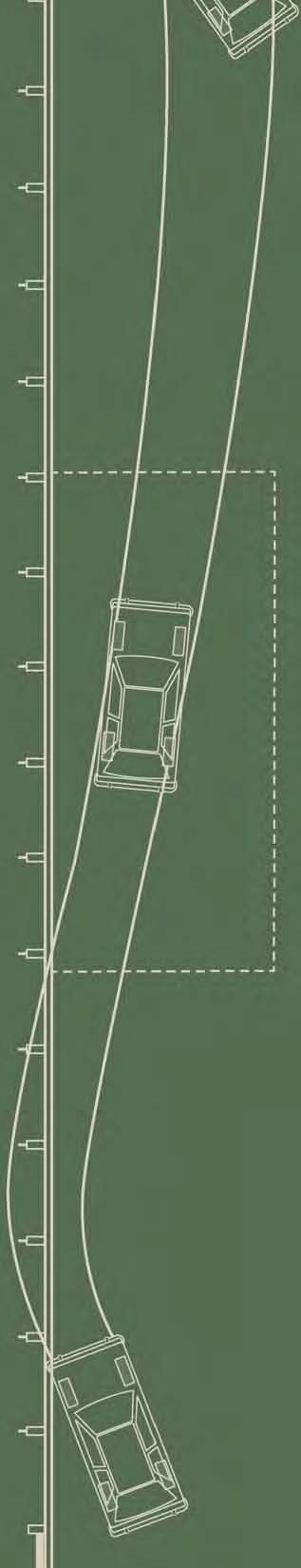 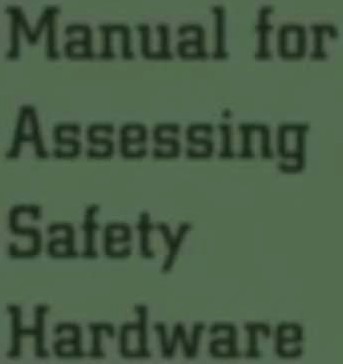 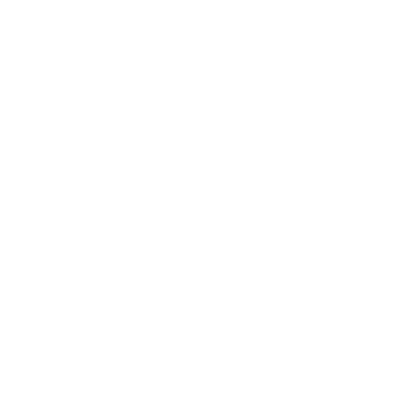 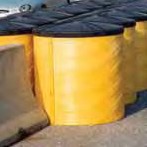 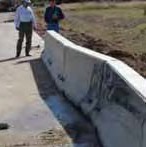 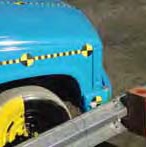 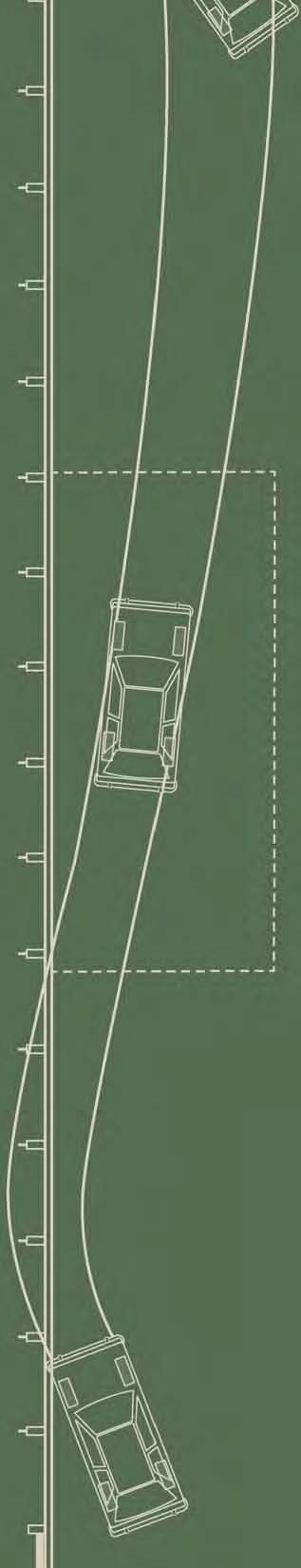 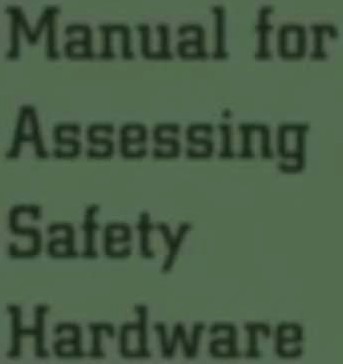 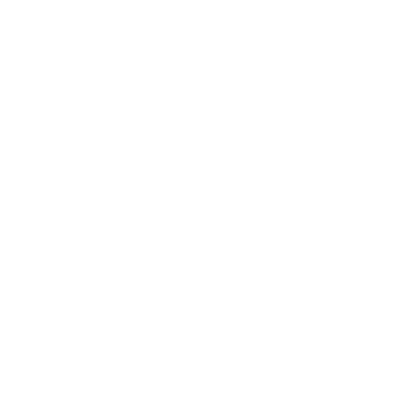 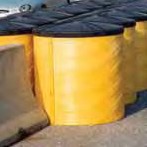 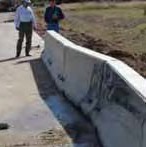 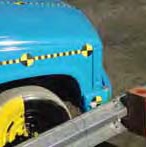 Hardware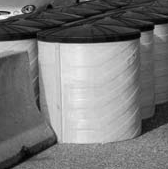 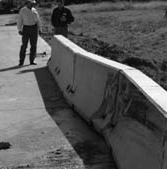 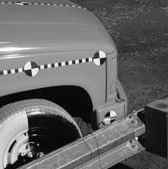 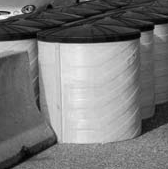 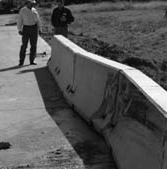 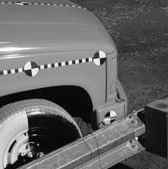 American Association of State Highway and Transportation Officials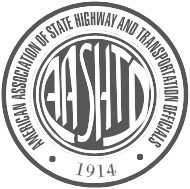 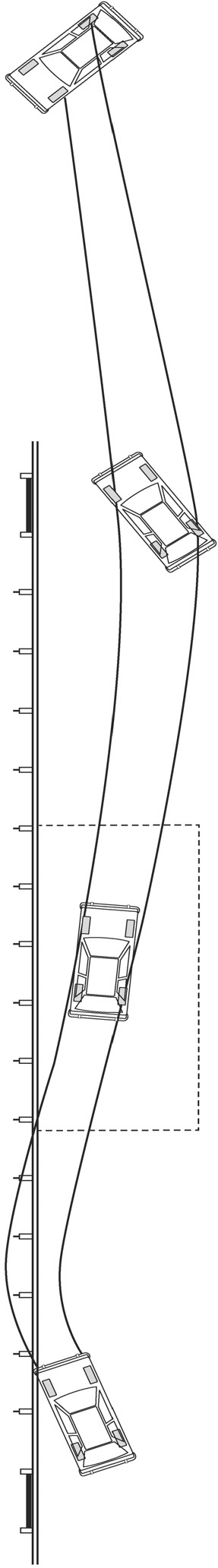 Manual for Assessing Safety Hardware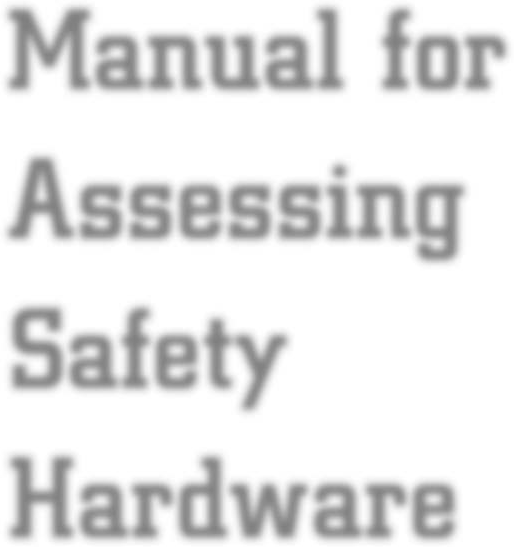 2009ii | Manual for Assessing Safety Hardware© 2009, by American Association of State Highway and Transportation Offi cials. All rights reserved. This book, or parts thereof, may not be reproduced in any form without written permission of thepublisher. Printed in the United States of America.Publication Code: MASH-1ISBN: 978-1-56051-416-9|  iiiAMERICAN ASSOCIATION OF STATE HIGHWAY AND TRANSPORTATION OFFICIALS EXECUTIVE COMMITTEE–President: Vice President:  Secretary/Treasurer: Carlos Braceras, UtahRegional Representatives REGION I, One-Year Term , Two-Year TermREGION II, One-Year Term, Two-Year TermREGION III, One-Year Term , Two-Year TermREGION IV, One-Year Term, Two-Year TermNon-Voting MembersImmediate Past President: Executive Director: , Washington, DCiv | Manual for Assessing Safety Hardware|  vii| ixTABLE OF CONTENTS|  xiiiLIST OF FIGURESFigure 2-1. Impact Conditions for Longitudinal Barrier Tests	15Figure . Impact Conditions for Terminal and Redirective Crash Cushion Tests	21Figure . Impact Conditions for Non-Redirective Crash Cushion Tests	23Figure 2-4. Impact Conditions for TMA	29Figure 2-5. Impact Conditions for Support Structures, Work-Zone Traffi c Control Devices,and Breakaway Utility Poles	34Figure 2-6. Critical Impact Point for Test 10, Test Level 1	40Figure 2-7. Critical Impact Point for Test 10, Test Level 2	41Figure 2-8. Critical Impact Point for Test 10, Test Levels 3, 4, 5, and 6	42Figure 2-9. Critical Impact Point for Test 11, Test Level 1.	43Figure 2-10. Critical Impact Point for Test 11, Test Level 2.	44Figure 2-11. Critical impact point for Test 11, Test Levels 3, 4, 5, and 6	45Figure 2-12. Critical Impact Point for Test 20, Test Level 1	46Figure 2-13. Critical Impact Point for Test 20, Test Level 2	47Figure 2-14. Critical Impact Point for Test 20, Test Levels 3, 4, 5, and 6	48Figure 2-15. Critical Impact Point for Test 21, Test Level 1	49Figure 2-16. Critical Impact Point for Test 21, Test Level 2	50Figure 2-17. Critical Impact Point for Test 21, Test Levels 3, 4, 5, and 6	51Figure 2-18. Critical Impact Point for Test 34 on Non-Gating Crash Cushions	53Figure 3-1. Recommended Summary Sheet for Strong Soil Test Results	60Figure 3-2. Example of Test Day Static Soil Strength Documentation	61Figure 4-1. 1100C and 1500A Vehicle Parameters	80Figure 4-2. 2270P Vehicle Parameters	81Figure 4-3. 10000S Vehicle Parameters	82Figure 4-4. 36000V Vehicle Parameters	83Figure 4-5. 36000T Vehicle Parameters	84Figure 4-6. Recommended Vehicle Coordinate System	88Figure 5-1. Exit Box for Longitudinal Barriers	98Figure 6-1. Recommended Format of Summary Sheet for Crash Test Results	104Figure 6-2. Example of Recommended Summary Sheet for Crash Test Results	105Figure 7-1. Flowchart of the In-Service Performance Evaluation Process (108)	114Figure A-1. Accelerometer Placement	144Figure B-1. Instrumented Post	158Figure B-2. Dynamic Test Confi guration	160Figure B-3. Dynamic and Static Test Results for Standard Post Test	161Figure B-4. Static Soil Test	163Figure B-5. Test Day Static Load Test Compared to Standard Test	164Figure E-1. Pre-Impact Measurement	211Figure E-2. Placement of Swivel Laser Bracket	212Figure E-3. Measurement of Vertical Positions	213Figure E-4. Vehicle Deformation Spreadsheet	214Figure E-5. Reference Line Confi guration	215Figure E-6. Field Length Measurement	216Figure E-7. Crush Depth Measurements	217Figure E-8. Crush Depth Measurements	218Figure F-1. Vehicle and Ground Reference Frames	220Figure F-2. Impact of the Theoretical Head on the Left Side	222xiv | Manual for Assessing Safety HardwareLIST OF TABLESTABLE 1-1. Test Levels	6TABLE 2-1. Vehicle Gross Static Mass Upper and Lower Limits	12TABLE 2-2. Recommended Test Matrices for Longitudinal Barriers	14TABLE 2-3. Recommended Test Matrices for Terminals and Crash Cushions	18TABLE 2-4. Recommended Test Matrices for Truck- and Trailer-Mounted Attenuators	28TABLE 2-5. Recommended Test Matrices for Support Structures, Work-Zone Traffi c ControlDevices, and Breakaway Utility Poles	33TABLE 2-6. Critical Impact Point for Rigid Barrier Tests with 1100C and 2270P Vehicles	39TABLE 2-7. Critical Impact Point for Heavy Vehicle Tests	52TABLE 4-1. Recommended Properties of 1100C, 1500A, and 2270P Test Vehicles	75TABLE 4-2. Recommended Properties of 10000S, 36000V, and 36000T Test Vehicles	76TABLE 5-1. Safety Evaluation Guidelines	93TABLE 6-1. Recommended Table of Contents for Crash Test Reports 	102TABLE 6-2. Recommended Format for Reporting of Findings 	103TABLE 6-3. Example of Recommended Assessment Summary Page for Individual Crash Tests 	108TABLE 6-4. Example of Recommended Assessment Summary Page for Multiple Crash Tests 	108TABLE A-1. Properties of Common Barrier Rail Elements 	129TABLE A-2. Wood Post Properties 	130TABLE A-3. Dynamic Yield Forces of Posts Embedded in Strong Soil 	131TABLE D-1. Sources for Safety Feature Information 	204TABLE D-2. Summary of Highway Safety Computer Programs 	206TABLE D-3. Safety Feature Development Techniques 	209TABLE H-1. Small Car Weights and Sales Volumes 	237TABLE H-2. Light Truck Weights and Sales Volumes 	238TABLE H-3. Center-of-Gravity Heights of Sport Utility Vehicles and Pickups 	240TABLE H-4. Candidate Test Vehicle Dimensions 	241|  1MASH–1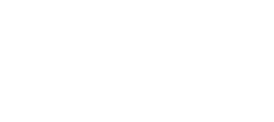 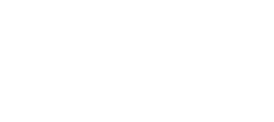 ISBN: 978–1–56051–416–9444 N Capitol St. NW  Ste. 249 Washington, DC 20001www.transportation.org